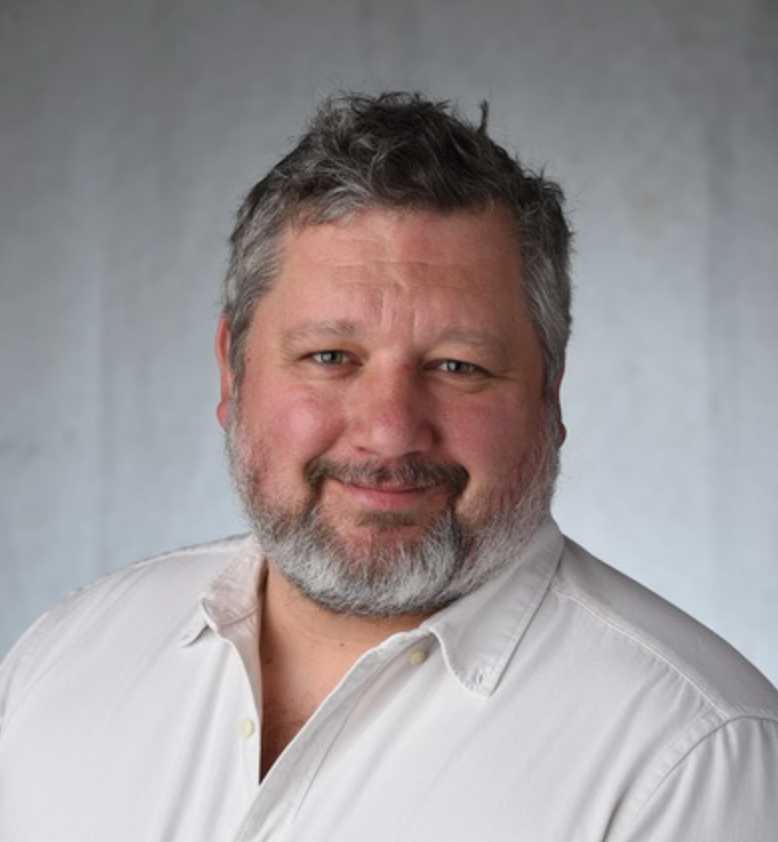 SZEMÉLYI ADATOKBoronyai ZoltánSalgótarján, 1980. 12. 12.2145 Kerepes Wéber Ede 46. (+36) 30 963 76 97boronyai.zoltan@tf.huSZAKMAI TAPASZTALAT2013. 02. 01.– jelenleg TÁMOP 3.1.13 és EFOP 3.2.8. és 3.2.10. kiemelt projektekben szenior szakértő, fejlesztő - Magyar Diáksport Szövetség, Budapest 2003. 08. 31.–2013. 01. 31., 2021-2023Testnevelő tanár - Kőbányai Szent László Gimnázium, Budapest2001. 08. 14.–2013. 02. 01.Kosárlabda edző - KOKEC Utánpótlásnevelő Egyesület, Kőbányai Darazsak SE (Budapest),Zsíros Tibor Kosárlabda Akadémia Budapest 2011. 09. 01.–2012. 05. 30.Egyetemi tanársegéd - ELTE Tanító- és Óvóképző kar, Budapest TANULMÁNYOK1999. 09. 01.–2003. 07. 01.Testnevelő tanár - Semmelweis Egyetem Testnevelés- és Sporttudományi kar, Budapest (Magyarország)2003. 09. 01.–2005. 06. 01.Kosárlabda szakedző - Semmelweis Egyetem Testnevelési- és Sporttudományi kar, Budapest (Magyarország)Publikációk, főbb szakértői közreműködések:Sport a gyermekkorban - pedagógiai szempontok: Goschi, G; Pálvölgyi, Á (szerk.) Dobbantó : A sportpszichológia tankönyve I. Budapest, Magyarország : Sport és Lélek - Sport-pszichoterápiás Egyesület (2022) 502 p. pp. 404-416. , 13 p. Boronyai Zoltán, Pappné Gazdag Zsuzsanna, Vass Zoltán, Csányi Tamás (2020): A mozgás felfedezése gyermekkorban – II. kötet: Az alapvető mozgáskészségek feldolgozásának elmélete és gyakorlata. Magyar Diáksport Szövetség, Budapest.Kiegészítés az Oktatási Hivatal által kidolgozott Útmutató́ a pedagógusok minősítési rendszeréhez felhasználói dokumentáció́ értelmezéséhez - Testnevelés és sport (2015) (szerző)Vass Zoltán, Simonné Goschi Gabriella, Pignitzkyné Lugos Ilona, Boronyai Zoltán, Révész László, Rétsági Erzsébet, Csányi Tamás (2015): Egészség- és személyiségfejlesztő kézikönyv az iskolai testneveléshez. Testnevelés Módszertani Könyvek Magyar Diáksport Szövetség, Budapest.Boronyai Zoltán, Kovács Katalin, Csányi Tamás (2014) A taktikai gondolkodás fejlesztésének lehetőségei a játékoktatásban. Testnevelés Módszertani Könyvek Magyar Diáksport Szövetség, Budapest.Boronyai Zoltán, Király Tibor, Pappné Gazdag Zsuzsanna, Csányi Tamás (2015): Mozgásfejlesztés, ügyességfejlesztés mozgáskoncepciós megközelítésben. Testnevelés Módszertani Könyvek, Magyar Diáksport Szövetség, Budapest.Csányi Tamás, Kovács Katalin, Boronyai Zoltán (2014): Alternatív játékok a mindennapos testneveléshez, testmozgáshoz. Testnevelés Módszertani Könyvek Magyar Diáksport Szövetség, Budapest.A TESIM.HU online testnevelés módszertani központ szakmai felelőseErasmus + projektekben való szakértői részvétel:Shaping the principles and development areas for health-oriented physical education based upon the comparative analysis of the core curricula in some EU member states in order to establish a common European framework (SHA P.E.) (2014)European School Sport Day (ESSD) (2015, 2016, 2017, 2018)Active School Communities (ASC) (2015)European Physical Activity Label System (EU PALS) (2018)Healthy and Physically Active Schools (2020)Tudományos cikkek, konferenciarészvételekMónika Kaj, Pedro Saint-Maurice, István Karsai, Zoltán Vass, Tamás Csányi, Zoltán Boronyai, LászlóRévész: Associations between Attitudes towards Physical Education and Aerobic Capacity inHungarian High School Students (2015) Research Quarterly for Excersise and SportThe correlation between physical education and students’ current and future attitudes towards health awareness - 11th Annual Meeting and 6th Conference of HEPA Europe, 2015, IstanbulThe effect of positive attitudes toward Physical Education on the level of aerobic capacity performance – 12th Annual Meeting and 7th Conference of HEPA Europe, Belfast, 2016Csányi, T., Boronyai, Z. (2010): HuNPASS avagy a magyar nemzeti fizikai aktivitás kutatás első eredményei. 40. Mozgásbiológiai Konferencia.Budapest XI. 19. Absztraktkötet: 38.p.Az MTMT felületen található publikációk